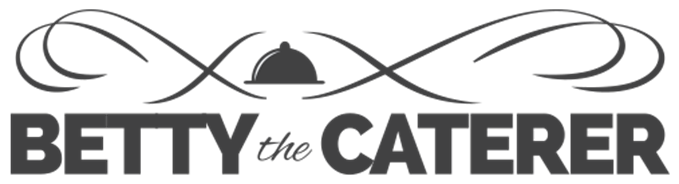 BETTY’S PANTRYMonday, December 14, 2020Dear Friends:“Food feeds the soul”, as our Grandmothers would say.  Everyone left the dining room table with a huge smile of satisfaction on their faces.  Another WONDERFUL Meal!!Let’s continue the tradition of DELICIOUS Meals by launching our NEW A LA CARTE MENU, while still serving our Pantry Meals.DELIVERY SCHEDULE:Our delivery schedule for December will be the following: PLEASE NOTE WE WILL DELIVER ON WEDNESDAY FOR THESE 2 WEEKSWednesday, December 23, 2020Wednesday, December 30, 2020The locations are listed below:Melrose B’nai Israel Emanu-El from 12:30 PM TO 2:30 PMAdath Israel on the Main Line from 12:30 PM through 2:30 PMWe will take orders for the week until Monday at 12:00 Noon for that Thursday. If you wish to order, kindly place your orders as soon as you are able to so we can continue to take care of everyone. We will continue the practice of strict Social Distancing Guidelines and an increase in our sanitation procedures. We want to take care of everyone so call us with your orders. We are here and awaiting to be there for you.WHAT DO YOU EAT ON CHRISTMAS?If you are like us, we have Chinese Food for which we have geared our menu with keeping the tradition alive. Great items with a flair, our talented chef Lin La will be preparing some of her, and we hope, your favorite dishes too.Our Meals Program will be ongoing and so will our NEW A LA CARTE MENU.  Please email your orders to jeffk@bettythecaterer.com or ilanaw@bettythecaterer.com or you can call our office: 215-224-8400.The meals are all freshly prepared in our Kosher Kitchen. Just HEAT, EAT AND ENJOY!Please see our web site for menus: bettythecaterer.com. BE SAFE AND STAY HEALTHY.  Thank you.  It is our PLEASURE TO SERVE YOU!!!FROM OUR KITCHEN TO YOURS, BETTY’S PANTRY IS MAKING FRESH THREE COURSE MEALS TO BE PICKED UP AT AREA SYNAGOGUES.  PLEASE FEEL FREE TO ORDER ANY MEAL, AS MANY AS YOU WANT.  THESE MEALS ARE ALL FRESHLY PREPARED MEALS AND CAN BE FROZEN.Meals range from $8.00-$12.00. There is a $80.00 Minimum order between meals and ala carte.   BETTY’S PANTRY MENU SELECTION_____BOX OF 48 HORS D’OEUVRES TO CELEBRATE CHRISTMAS EVE AND NEW YEAR’S EVE - $40.00          FRANKS IN BLANKETS, VEGETABLE SPRING ROLL, CHICKEN SESAME, SPINACH IN PHYLLO  DOES NOT INCLUDE SOUP AND DESSERT.          ALL ENTREES ARE ACCOMPANIED WITH A FRESHLY BAKED ROLL FROM ROLING’S BAKERY &                FRESH VEGETABLE MEDLEY.  PLEASE SELECT 1 SOUP OR 1 SALAD PER ENTRÉE._____BEEF AND BROCCOLI WITH WHITE RICE AND VEGETABLE STIR FRY - $12.00-GF____GRILLED HOISIN BEEF WITH FRIED RICE AND VEGETABLE STIR FRY - $10.00-GF_____ASIAN SALMON WITH FRIED RICE AND VEGETABLE STIR FRY - $10.00 - GF_____GENERAL TSO’S CHICKEN WITH WHITE RICE AND VEGETABLE STIR FRY____VEGETABLE LO MEIN AND TOFU WITH VEGETABLE STIR FRY AND SNOW PEAS_____ASIAN MEATBALLS, VEGETABLE LO MEIN, AND VEGETABLE STIR FRY_____SESAME CHICKEN WITH FRIED RICE AND VEGETBLE STIR FRY GF_____SPINACH RAVIOLI IN VODKA BLUSH SAUCE - DAIRY_____EGGPLANT PARMESAN AND VEGETABLES - DAIRY_____CHEESE BLINTZES WITH FRESH FRUIT COMPOTE - DAIRYSALAD AND SOUP SELECTIONS (*PAREVE) - PLEASE SELECT 1 PER MEAL           TOSSED SALAD WITH GINGER DRESSING*   ____WONTON SOUP          TOMATO BASIL SOUP* GFDESSERT:        ______PINEAPPLE UPSIDE DOWN CAKE*            ______ CHINESE ALMOND COOKIE*______CHOCOLATE CAKE WITH CHOCOLATE ICING*NAME: _____________________________________________________________________ADDRESS: ________________________________________CITY: _________________ZIP: ___________    PHONE #: _________________________ EMAIL: __________________________________PICKUP LOCATION-CIRCLE ONE: MELROSE B’NAI ISRAEL EMANU-EL    ADATH ISRAEL-MAIN LINEPICKUP DATE: ________________________________Visa/MC Only: ______________________________________ EXP: _______ 3 DIGIT CODE: _______A LA CARTE TAKE-OUT MENUSOUPS BY THE QUART - $6.99 per Quart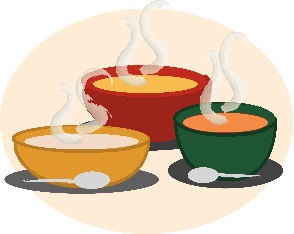                   Italian Wedding Soup                  Butternut Squash Soup - GF                  Split Pea Soup - GFENTRÉE SELECTIONS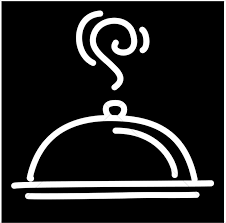                     3 – 6 oz. Grilled Chicken Marsala - $10.00                    3 – 4 oz. Fresh Salmon Cakes served with Tartar Sauce - $15.00                    8 oz. Sliced Turkey and Gravy - $9.99                    Quart of Tex-Mex Chili with Homemade Cornbread - $9.99                    3 – 4 oz. Stuffed Cabbage in Sweet and Sour Sauce - $12.00                    8 – 2 oz. Sweet and Sour Meatballs - $7.99SENSATIONAL SIDES________    2 Halves of Twice Baked Potatoes - $4.50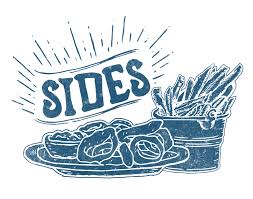                     28-30 oz. Macaroni and Cheese - $5.99                    28-30 oz. Whipped Sweet Potatoes - $5.99                    28-30 oz. Kasha and Bowties - $9.99BETTY THE CATERER’S _______      2 Slices of Signature Apple Strudel - $6.00_______      4 Cupcakes – 2 Red Velvet and 2 Chocolate - $4.99_______      4 Sticky Buns - $4.99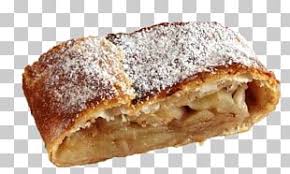 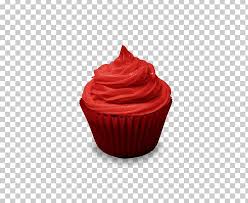 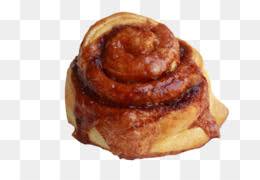 